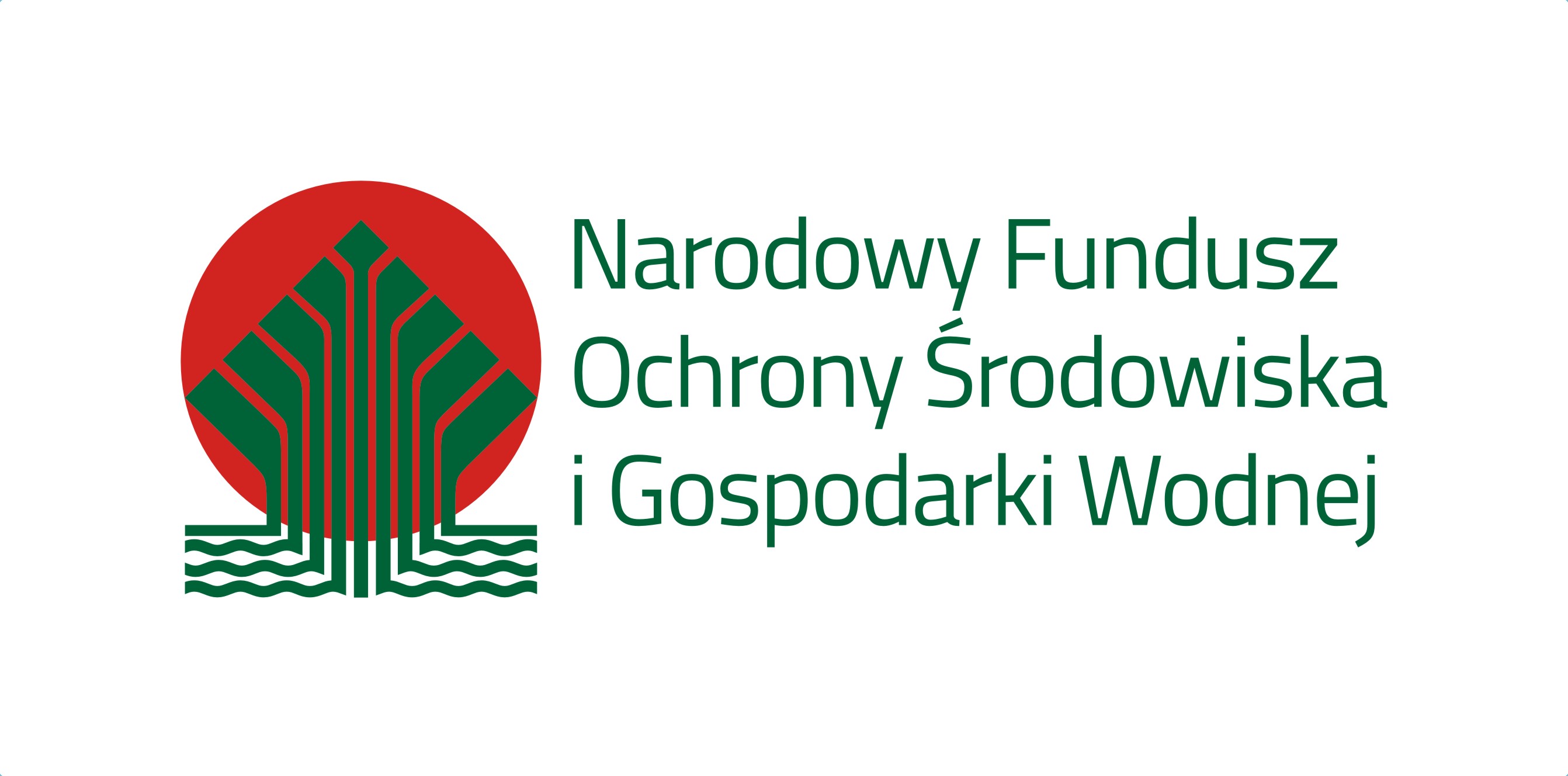 Łagiewniki, dnia 25.08.2023 r.RiOŚ.6232.6.2023ZAPYTANIE OFERTOWEktórego wartość nie przekracza wyrażonej w złotych równowartości kwoty 130 000,00 zł.naWYBÓR WYKONAWCY ODBIORU ODPADÓWpolegających na:usunięciu odpadów : folii rolniczych, siatki i sznurka do owijania balotów, opakowań po nawozach i typu Big-BAG, z miejsca wskazanego przez Zamawiającego na terenie Gminy Łagiewniki.ZAMAWIAJĄCYGmina Łagiewniki, 58-210 Łagiewniki, ul. Jedności Narodowej 21Osoba uprawniona do kontaktu w sprawie ofert :Kinga Iszczyk tel: 74 66 33 435mail: kinga.iszczyk@lagiewniki.pl TRYB UDZIELENIA ZAMÓWIENIAZapytanie ofertowe  realizowane jest bez stosowania ustawy z dnia 29.01.2004 r. Prawo zamówień publicznych zgodnie z art. 4 pkt. 8 ustawy, (t.j. Dz.U. 2023 poz. 1605 z późn. zm). Postępowanie prowadzone jest na podstawie przepisów Kodeksu Cywilnego, w szczególności 
art. 70 ¹ - 70 4Jednocześnie uprzejmie informujemy, że niniejsza informacja nie stanowi oferty w myśl art. 66 Kodeksu Cywilnego, jak również nie jest ogłoszeniem w rozumieniu ustawy Prawo zamówień publicznych i ma na celu wyłącznie rozeznanie na rynku w zakresie cen i obszaru realizacji. OPIS PRZEDMIOTU ZAMÓWIENIAUsunięcie i poddanie utylizacji :1) folii rolniczej –8,41 Mg,2) siatki i sznurka do owijania balotów –2,07 Mg,3) opakowań po nawozach i typu BIG BAG – 4,52 Mg,Łącznie 15,00 MgPRZEWIDYWANY TERMIN REALIZACJITermin realizacji: od podpisania umowy do 20.10.2023 r.SPOSÓB PRZYGOTOWANIA OFERTYOferta powinna zawierać: Wypełniony Formularz ofertowy wg wzoru stanowiącego Załącznik Nr 1 do niniejszego Zapytania; Pełnomocnictwo do reprezentowania Wykonawcy, o ile ofertę składa pełnomocnik.OCENA OFERT Zamawiający dokona oceny ważnych ofert biorąc pod uwagę następujące kryteria: cena  brutto – 100 % Zamawiający dopuszcza negocjacje oferty w celu doprecyzowania jej szczegółów, warunków realizacji, w tym ustalenia ostatecznej ceny usługi, w szczególności gdy cena oferty najkorzystniejszej przekroczy kwotę jaką Zamawiający może przeznaczyć na realizację zamówienia. O terminie i miejscu przeprowadzenia negocjacji wybrany oferent zostanie powiadomiony telefonicznie.W celu zapewnienia porównywalności wszystkich ofert, Zamawiający zastrzega sobie prawo do skontaktowania się z właściwymi Oferentami w celu uzupełnienia lub doprecyzowania złożonych dokumentów.Składając ofertę Oferent akceptuje warunki określone w niniejszym Zapytaniu.Zamawiający zastrzega sobie prawo rezygnacji z zamówienia bez podania przyczyny. Niniejsze zapytanie ofertowe nie stanowi zobowiązania do zawarcia umowy. WARUNKI PŁATNOŚCI Z tytułu wykonania przedmiotu zamówienia Zamawiający zapłaci Wykonawcy wynagrodzenie 
w terminie 21 dni od przedłożenia Zamawiającemu prawidłowo wystawionej faktury wraz 
z następującymi dokumentami:1) protokółem odbioru odpadów,2) wygenerowane z systemu BDO i poświadczone za zgodność z oryginałem kopie kart ewidencji      odpadów przez prowadzącego zbieranie lub przetwarzanie odpadów w procesie odzysku lub      unieszkodliwiania wraz z ich zbiorczym zestawieniem,3) wygenerowane z systemu BDO i poświadczone za zgodność z oryginałem kopie dokumentów    ewidencji odpadów potwierdzające ostateczne zagospodarowanie odpadów w procesie    unieszkodliwiania lub odzysku, wraz z ich zbiorczym zestawieniemWynagrodzenie płatne będzie przelewem na rachunek bankowy wskazany w fakturze.Za dzień dokonania zapłaty Wykonawca uzna datę obciążenia rachunku Zamawiającego.MIEJSCE I TERMIN SKŁADANIA OFERTFormularz ofertowy - załącznik nr 1 zawierający ofertę potwierdzoną podpisem osoby upoważnionej do zaciągania zobowiązań w imieniu oferenta, składać należy poprzez stronę:https://platformazakupowa.pl/pn/lagiewniki/proceedings w terminie 05.09.2023 r. do godz. 10:00Otwarcie ofert nastąpi w dniu 05.09.2023 r. do godz. 10:15Zamówienia realizowane przez Zamawiającego za pośrednictwem Internetowej Platformy Zakupowej odbywają się wyłącznie przy wykorzystaniu strony internetowej https://platformazakupowa.pl/pn/lagiewniki/proceedings to znaczy, że nie są przyjmowane oferty składane w inny sposób niż za pośrednictwem Platformy.O wyborze najkorzystniejszej oferty Zamawiający poinformuje Wykonawców, podając imię i nazwisko Wykonawcy, którego ofertę wybrano.POSTANOWIENIA KOŃCOWEZgodnie z art. 70¹ par.3 Kodeksu Cywilnego zastrzega się, że niniejsze ogłoszenie zapytania ofertowego, jak też otrzymanie w wyniku niniejszego zapytania „oferty cenowej” nie jest równoznaczne ze złożeniem zamówienia przez Gminę Łagiewniki i nie łączy się z koniecznością zawarcia przez niego umowy.Do spraw nieuregulowanych w niniejszym zapytaniu ofertowym mają zastosowanie przepisy Kodeksu Cywilnego.ZAŁĄCZNIK NR 1Nazwa i siedziba wykonawcy: 						   Data……………………..………………….                                                                                                                ............................................................................................................................................................................................................................................................tel.: ...........................................   e-mail: ...........................................                          NIP ..........................................   REGON:........................................ 	GMINA ŁAGIEWNIKIul. Jedności Narodowej 2158-210 ŁagiewnikiOFERTANawiązując do zapytania ofertowego na wykonanie zadania pod nazwą: Usuwanie odpadów z folii rolniczych, siatki i sznurka do owijania balotów, opakowań po nawozach i typu Big-BAG, oferujemy wykonanie przedmiotu zamówienia za:Cena brutto za wykonanie całości przedmiotu zamówienia………………………………...……. złSłownie złotych: ……………….………….…………………………….............................................………………………………………………………………………………………………………...Potwierdzam termin realizacji zamówienia do 20-10-2023 r.Wyrażam zgodę na warunki płatności określone w zapytaniu ofertowym.Oświadczam, że zapoznałem się z warunkami określonymi przez Zamawiającego w zapytaniu ofertowym 
i nie wnoszę do nich zastrzeżeń oraz przyjmuję warunki w nim zawarte.Oświadczam, że posiadam wiedzę, doświadczenie, uprawnienia i zdolność finansową do wykonania usługi.W przypadku udzielenia zamówienia, zobowiązuję się do zawarcia umowy / przyjęcia zlecenia na warunkach określonych w zapytaniu ofertowym i formularzu ofertowym.………………………………………………………………                                                                                                                 miejscowość, data           …………………………………………………………..                               imię i nazwisko…………………………………………………………..                               adres zamieszkania.........................................................(pieczęć wykonawcy)........................................................(data i miejscowość)OŚWIADCZENIA WYKONAWCYO Ś W I A D C Z E N I E - 01Niniejszym oświadczamy, że posiadamy niezbędną wiedzę i doświadczenie do wykonania zamówienia określonego w ogłoszeniu o zamówieniu.......……………….............................................................(podpis i pieczęć imienna upełnomocnionego przedstawiciela Wykonawcy)O Ś W I A D C Z E N I E – 02Niniejszym oświadczamy, że dysponujemy potencjałem technicznym i osobami zdolnymi do wykonania zamówienia oraz że osoby, które będą uczestniczyć w wykonywaniu zamówienia posiadają wymagane uprawnienia.…...…………………..........................................................(podpis i pieczęć imienna upełnomocnionego przedstawiciela Wykonawcy)O Ś W I A D C Z E N I E - 03Niniejszym oświadczamy, że znajdujemy się w sytuacji ekonomicznej i finansowej zapewniającej wykonanie niniejszego zamówienia.......……………….............................................................(podpis i pieczęć imienna upełnomocnionego przedstawiciela Wykonawcy)O Ś W I A D C Z E N I E - 04Niniejszym oświadczamy, że zapoznaliśmy się ze szczegółowymi warunkami postępowania  i przyjmujemy je bez zastrzeżeń.......……………….............................................................(podpis i pieczęć imienna upełnomocnionego przedstawiciela Wykonawcy)Zgoda na przetwarzanie danych osobowychJa niżej podpisany wyrażam, zgodnie z art. 7 ust. 2 Rozporządzenia Parlamentu Europejskiego i Rady UE 2016/679 z 27 kwietnia 2016 r.( tzw. RODO*) wyraźną i dobrowolną zgodę na przetwarzanie i zbieranie moich danych osobowych przez Gminę Łagiewniki z siedzibą: ul. Jedności Narodowej, 58-210 Łagiewniki, wyłącznie dla celów związanych z przeprowadzeniem postępowania wyboru wykonawcy.  Jednocześnie oświadczam, że zapoznałem się z poniższą Klauzulą informacyjną.……..…………………………………………………………..                                                                              czytelny podpisŁagiewniki, dnia………………….2023 r.Urząd Gminy Łagiewnikiul. Jedności Narodowej 2158-210 ŁagiewnikiKLAUZULA INFORMACYJNAInformuję, że zgodnie z art. 13 ust. 1 i 2 Rozporządzenia Parlamentu Europejskiego i Rady (UE) 2016/679 z dnia 27 kwietnia 2016 r. w sprawie ochrony osób fizycznych w związku z przetwarzaniem danych osobowych i w sprawie swobodnego przepływu takich danych oraz uchylenia dyrektywy 95/46/WE:•	Administratorem danych jest Urząd Gminy Łagiewniki z siedzibą przy ul. Jedności Narodowej 21, 58-210 Łagiewniki,•	Urząd Gminy Łagiewniki powołał Inspektora ochrony danych, kontakt: e-mail biuro@msvs.com.pl.•	Dane będą przetwarzane wyłącznie zgodnie z art. 6 ust. 1 lit. b, c, d i e Rozporządzenia Parlamentu Europejskiego i Rady (UE) 2016/679 z dnia 27 kwietnia 2016 r. w sprawie ochrony osób fizycznych w związku z przetwarzaniem danych osobowych i w sprawie swobodnego przepływu takich danych oraz uchylenia dyrektywy 95/46/WE,•	Dane będą udostępniane wyłącznie innym organom, jeżeli przepisy prawne do tego zobowiązują,•	Pani/Pana dane będą przechowywane przez okres wskazany w JRWA Urzędu Gminy Łagiewniki lub okres określony w przepisach prawa,•	Nie podanie w/w danych osobowych będzie skutkowało nie zrealizowaniem usługi,•	Przysługuje Pani/Panu prawo dostępu do treści danych oraz ich sprostowania, usunięcia, ograniczenia przetwarzania, prawo do przenoszenia danych, prawo wniesienia sprzeciwu, prawo do cofnięcia zgody w dowolnym momencie bez wpływu na zgodność z prawem przetwarzania, (jeżeli przetwarzanie odbywa się na podstawie zgody), którego dokonano na podstawie zgody przed jej cofnięciem,•	Ma Pani/Panu prawo wniesienia skargi do UODO, gdy uzna Pani/Pan, iż przetwarzanie danych osobowych Pani/Pana dotyczących narusza przepisy Rozporządzenia Parlamentu Europejskiego i Rady (UE) 2016/679 z dnia 27 kwietnia 2016 r. w sprawie ochrony osób fizycznych w związku z przetwarzaniem danych osobowych i w sprawie swobodnego przepływu takich danych oraz uchylenia dyrektywy 95/46/WE,•	Pani/Pana dane będą przetwarzane w sposób zautomatyzowany oraz tradycyjny.*Rozporządzenie Parlamentu Europejskiego i Rady UE 2016/679 z 27 kwietnia 2016 r. w sprawie ochrony osób fizycznych w związku z przetwarzaniem danych osobowych i w sprawie swobodnego przepływu takich danych oraz uchylenia dyrektywy 95/46/WE (ogólne rozporządzenie o ochronie danych).